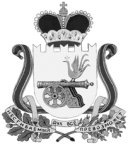  СОВЕТ ДЕПУТАТОВ ВЯЗЬМА-БРЯНСКОГО СЕЛЬСКОГО ПОСЕЛЕНИЯ
ВЯЗЕМСКОГО РАЙОНА СМОЛЕНСКОЙ ОБЛАСТИРЕШЕНИЕот 15.03.2019                                                                                                    №  6	В соответствии со статьями 42 - 46 Градостроительного кодекса Российской Федерации, Федеральным законом от 6 октября 2003 года № 131-ФЗ «Об общих принципах организации местного самоуправления в Российской Федерации», с Порядком организации и  проведения публичных слушаний в Вязьма-Брянском сельском поселении Вяземского района Смоленской области, утвержденным решением Совета депутатов Вязьма-Брянского сельского поселения Вяземского района Смоленской области от 1 февраля 2018 года № 4, Уставом Вязьма-Брянского сельского поселения Вяземского района Смоленской области,Совет депутатов Вязьма-Брянского сельского поселения Вяземского района Смоленской областиРЕШИЛ:1. Назначить публичные слушания по проекту планировки и межевания территории для размещения линейного объекта: «Наружные сети самотечной и напорной канализации по улицам Парковая, Гаражная, Центральная, Рабочая, Горького в с. Вязьма- Брянская Вяземского района Смоленской области» (далее – проект планировки и межевания территории).2. Публичные слушания по проекту планировки и межевания территории провести 25 апреля 2019 года в 14.00 часов в здании Администрации Вязьма-Брянского Вяземского района Смоленской области по адресу: Смоленская область, Вяземский район, с. Вязьма-Брянская, ул. Горького, д. 2.	3. Создать комиссию по подготовке, организации и проведению публичных слушаний по проекту планировки и межевания территории в следующем составе:	1) Шайторова Валентина Павловна - Глава муниципального образования Вязьма-Брянского сельского поселения Вяземского района Смоленской области, председатель комиссии;	2) Карабановский Николай Анатольевич – заместитель Главы муниципального образования Вязьма-Брянского сельского поселения Вяземского района Смоленской области, заместитель председателя комиссии;	3) Федотенкова Ирина Григорьевна – специалист 1 категории Администрации Вязьма-Брянского сельского поселения Вяземского района Смоленской области, секретарь комиссии;	4) Давыдков Владислав Владимирович – депутат Совета депутатов Вязьма-Брянского сельского поселения Вяземского района Смоленской области, член комиссии;	5) Черняева Светлана Васильевна - инспектор Администрации Вязьма-Брянского сельского поселения Вяземского района Смоленской области, член комиссии.4. С материалами и информационными документами по теме публичных слушаний можно предварительно ознакомиться в Администрации Вязьма-Брянского сельского поселения Вяземского района Смоленской области и на официальном сайте Администрации Вязьма-Брянского сельского поселения Вяземского района Смоленской области в информационно-телекоммуникационной сети «Интернет» (http://вязьма-брянская.рф/).	5. Предложения и замечания по проекту планировки и межевания территории направлять в письменном виде в комиссию по подготовке, организации и проведению публичных слушаний, расположенную по адресу: Смоленская область, Вяземский район, с. Вязьма-Брянская, ул. Горького, д. 2, либо по электронной почте vyazma-br@vyazma.ru до 24 апреля 2019 года включительно.	6. Заключение по результатам публичных слушаний по проекту планировки и межевания территории опубликовать в установленном порядке.7. Опубликовать настоящее решение в газете «Вяземский вестник» и разместить на официальном сайте Администрации Вязьма-Брянского сельского поселения Вяземского района Смоленской области в информационно-телекоммуникационной сети «Интернет» (http://вязьма-брянская.рф/).8. Данное решение вступает в силу с момента его официального опубликования.Глава муниципального образованияВязьма-Брянского    сельского поселенияВяземского района     Смоленской области                                    В.П. Шайторова